Private Social Early Neutral Evaluation (SENE)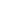 ROSTERFebruary 2014Last NameFirst NameDegree Contact Information PartnersAldrichStephenJ.D.Gilbert Mediation CenterJaneen Massaros12700 Anderson Lakes Parkway, Eden Prairie, MN  55344Janet Goehle P:  952-767-0167Dana McKenzie F:  952-767-0171Karen HasseSCAldrich@lawgilbert.comGay RosenthalElizabeth SchadingChristine StroemerBeth HarringtonNancy Darcy Elizabeth SchadingKirsten LysneRebecca WongCathryn Schmidt Lynette BledsawPeggy CottrellSuzanne Remington Jeanne SavoieOpen to any pairingArendtSarahJ.D.2855 Anthony Lane S., Suite 201, St. Anthony, MN  55418Tom TuftP:  651-436-3281Glen BickfordF:  612-789-2109Jeffrey Thompson sarendt@hac-mnlaw.com Open to any pairing ArnoldValerie J.D.2626 East 82nd Street, Suite 265, Bloomington, MN  55425 Scott RodmanP:  952-955-8008Michael GoldfarbF:  952-955-8009Matthew Shore val@arnoldrodman.comBauchWalterJ.D.332 MN St., Suite W1100, St. Paul, MN 55101Dana McKenzieP:  651-227-0611Christine StroemerF:  651-227-0758Beth Harrington wbauch@cbsh.netElizabeth Clysdalecbsh.netJudy Sherwood Pamela Quinn Cathryn Schmidt Ann Leppanen Mary Lauhead Lynette BledsawLast NameFirst NameDegreeContact InformationPartners Bickford Glen M.Div. 7809 Southtown Center, #183, Bloomington, MN  55431 Christine StroemerP:  507-269-9079 Janet Goehle glen@resolveconflictnow.net Stacy Morgan Elizabeth Schading Rebecca Wong Linda Olup Sarah Arendt Mary Lauhead Elizabeth ClysdaleJaneen MassarosCathryn Schmidt Open to any pairing Bledsaw Lynette J.D. 3300 Edinborough Way, Suite 550, Edina, MN  55435 Stephen Aldrich P:  952-975-9962 Walter Bauch F:  952-405-2089 Dan O’Connell lbledsaw@lbledsawlaw.com Melvin Ogurak Daniel Van Loh Michael Goldfarb Open to any pairing Bodensteiner Ann M.A. 5717 Zenith Avenue S., Edina, MN  55410 Robert Hyland L.P. P:  952-926-8717 Daniel Van Loh abodensteiner@gmail.com Open to any pairing Capistrant Theresa J.D. 3009 Holmes Ave. S., Minneapolis, MN 55408 Mike McGrane P:  612-827-6300 Dan O'Connell F:  612-827-8916 Daniel Van Loh traci@capistrantlaw.com Tom Tuft capistrantlaw.com James Laurence ALTERNATIVE ADDRESS: Michael Goldfarb 2586 7TH Avenue E., Suite 303, North St. Paul, MN  55109 Scott Rodman Matthew Shore Jim Goetz Thomas KrauseLast NameFirst NameDegreeContact InformationPartners Clysdale Elizabeth J.D. 332 MN Street, Suite W1100, St. Paul, MN 55101 Matthew Shore P:  651-227-0611 Tom Tuft F:  651-227-0758 Daniel Van Loh eclysdale@cbsh.net Scott Rodman Dan O’ConnellWalter BauchGlen BickfordFarhan Hassan Michael GoldfargOpen to any pairing Cottrell Peggy M.A. Moxie Incorporated, 4050 Olson Memorial HighwayMichael Goldfarb Suite 205, Golden Valley, MN  55422 Matthew Shore P:  763-444-2240Martin Swaden F:  763-444-2241 Jim Goetz pcottrell@moxieinc.com Scott RodmanPlease include Clare Sorman on all emails to Peggy Daniel Van Loh Scott Fischer Tom Tuft Stephen Aldrich Darcy Nancy M.A. Riverplace Exposition Hall, 43 Main Street SE, Suite 510 Jim Goetz L.P. Minneapolis, MN  55414 Jeffrey Thompson P:  612-235-6902 Matthew Shore F:  763-210-6901 Daniel Van Loh nancy.darcy1@gmail.com Dan O’Connell Melvin Ogurak Scott RodmanRobert HylandMichael GoldfarbMartin Swaden Tom Tuft Scott Fischer Stephen Aldrich Farhan Hassan Charles Good Erickson- Sara J.D. P.O. Box 24766, Edina, MN  55424 James Laurence Nelson M.A. P:  612-267-1838 F:  612-605-5356 sericksonnelson@comcast.netLast NameFirst NameDegreeContact InformationPartners Fischer Scott Ph.D. 821 Raymond Avenue, Suite 130C, St. Paul, MN  55114 Andrea Niemi P:  651-354-3371 Judy Sherwood F:  651-203-3511 Linda Olup scott@acumenpsychology.com Michelle Millenacker Pamela Quinn Janet Goehle Nancy Darcy Barbara Frick Peggy Cottrell Mary Lauhead Jennifer Jameson Frick Barbara J.D. Family Harmony, LLC Tom Tuft 1935 West County Road B2, Suite 75, Roseville, MN  55113 Dan O’Connell P:  651-528-7023 Scott Fischer F:  651-340-1419 James Laurence Barbara.familyharmony@gmail.com Mike McGrane Charles Good Open to any pairing Gallagher Susan J.D. 120 Dakota Valley Professional Building, 2130 Cliff Road Michael Goldfarb Eagan, MN  55122 James Laurence P:  651-209-8364 Open to any pairing F:  651-209-8365 susan.gallagher@gallagherlawoffice.net Goehle Janet J.D. 1600 University Ave. W., Suite 313, St. Paul, MN 55104 Dan O'Connell P:  651-645-9359 John Hughes F:  651-645-6801 Tom Tuft goehlelaw@aol.com Michael McGrane Jim Goetz Melvin Ogurak James Laurence Stephen Aldrich Scott Fischer Thomas Krause Michael Goldfarb Glen Bickford Jeffrey Thompson Lee Woolery Farhan Hassan Charles Good Open to any pairingLast NameFirst NameDegreeContact InformationPartners Goetz Jim M.S.W. Olup & Associates Susan Lach M.A. 8000 78th Street West, Suite 415, Edina, MN  55439 Linda Olup J.D. P:  952-240-8949 Michelle Millenacker F:  952-835-3107 Nancy Darcy goetz@goetzdisputeresolution.com Mary Lauhead 8000 78th Street West, Suite 415, Edina, MN  55439 Christine Stroemer Janet Goehle Ann Leppanen Rebecca Wong Elizabeth Schading Teri McLaughlin Beth Harrington Karen Hasse Yvonne Pearson Theresa Capistrant Janeen Masseros Gay Rosenthal Andrea Niemi Dana McKenzie Peggy Cottrell Gay Rosenthal Laurie Nevers Jennifer Jameson Cathryn Schmidt Goldfarb Michael M.S.W. Moxie Incorporated, 4050 Olson Memorial Highway Dana McKenzie LIC S.W. Suite 205, Golden Valley, MN 55422 Yvonne Pearson P:  763-444-2240 Judy Sherwood F:  763-444-2241 Janet Goehle Mgoldfarb@moxieinc.com Nancy Darcy csorman@moxieinc.com Rebecca Wong Please include Clare Sorman on all emails to Michael Kristin Woulfe Peggy Cottrell Teri McLaughlin Susan Lach Ann Leppanen Kirsten Lysne Gay Rosenthal Andrea Niemi Jennifer Jameson Susan Gallagher Kirsten Lysne                                                                        Dana McKenzie Valerie Arnold                                                                        Elizabeth Clysdale Lynette Bledsaw                                                                  Open to any pairing Suzanne RemingtonLast NameFirst NameDegreeContact InformationPartners Good Charles J.D. 1769 Lexington Avenue N., Box 418, Roseville, MN  55113 Nancy Darcy P:  651-428-1269 Barbara Frick cmgiii@comcast.net Janet Goehle Susan Lach Mary Lauhead Ann Leppanen Dana McKenzie Michelle Millenacker Laurie Nevers Gay Rosenthal Open to any pairing Harrington Beth Ph.D. 4660 Slater Road, Suite 210, Eagan, MN 55122 Walter Bauch P:  651-405-3845 Stephen Aldrich F:  651-683-0057 Scott Rodman bpharrington@mac.com Matthew Shore Martin Swaden Melvin Ogurak Jim Goetz Farhan Hassan Open to any pairing Hassan Farhan J.D. Waters Drive Business Park  Beth Harrington 2305 Waters Drive, St. Paul, MN  55120 Michelle Millenacker P:  651-647-0087 Janet Goehle F:  651-647-0774 Elizabeth Clysdale fhassan@clausen-hassan.com Cathryn Schmidt Nancy Darcy Open to any pairing Hasse Karen Ph.D. 480 West 78th Street, Suite 101A, Chanhassen, MN  55317 Jim Goetz P:  952-934-9175 Stephen Aldrich karenkhasse@gmail.com Michael Goldfarb Matthew Shore Open to any pairing Hughes John J.D. 8103 Xerxes Circle, Bloomington, MN  55431 Janeen MassarosP:  651-227-0603 Christine Stroemer F:  651-964-4778 Janet Goehle hughesjohn@mac.com Stacy Morgan Open to any pairingLast NameFirst NameDegreeContact InformationPartners Hyland Robert J.D. 43 Main Street S.E., Suite 510, Minneapolis, MN  55414 Nancy Darcy M.S.W. P:  651-955-3450Ann Bodensteiner Bobhyland@gmail.com Yvonne Pearson Jolene Lukanen Kristin Woulfe Teri McLaughlin Andrea Niemi Jennifer Jameson Cathryn Schmidt Open to any pairing Jameson Jennifer J.D. 800 Nicollet Mall, Suite 2600, Minneapolis, MN  55402 Scott Fischer P:  612-338-2525 Jim Goetz F:  612-339-2386 Michael Goldfarb jaj@mcgrannshea.com Robert Hyland Matthew Shore Tom Tuft Open to any pairing Johnson Beth J.D. 14041 Burnhaven Drive, Suite #150, Burnsville, MN  55337 Open to any pairing LAMFT P:  952-303-4354 Bjohnson@minnesotacoparenting.com Krause Thomas J.D. 101 East Fifth Street, Suite 1500, St. Paul, MN  55101 Theresa Capistrant P:  651-222-4226 Janet Goehle F:  651-222-1313 Janeen Massaros tom@tomkrauselaw.com Dana McKenzie Michelle Millenacker Andrea Niemi Christine Stroemer Mary Lauhead Lach Susan J.D. 2109 County Road D East, Maplewood, MN  55109 Jim Goetz P:  651-357-1892 Tom Tuft F:  651-771-0850 Michael Goldfarb susan@tuftlaw.com Martin Swaden christina@tuftlaw.com   Scott Rodman Please include Christina Tollefson on all emails to Susan Matthew Shore Charles GoodLast NameFirst NameDegreeContact InformationPartners Lauhead Mary J.D. 3985 Clover Ave., St. Paul, MN 55127 Glen Bickford P:  651-426-0870 Dan Van Loh F:  651-426-0564 Jim Goetz mary@lauheadadr.com Lee Woolery mclauhead.com Thomas Krause Walter Bauch Dan O’Connell Melvin Ogurak Scott Fischer Charles Good Laurence James J.D. P.O. Box 18122, West St. Paul, MN 55118 Theresa Capistrant P:  612-353-7049 Pamela Quinn jameslaur@comcast.net Judy Sherwood Sara Erickson-Nelson Janet Goehle Dana McKenzie Christine Stroemer Barbara Frick Teri McLaughlin Ann Leppanen Susan Gallagher Open to any pairing Leppanen Ann K. J.D. P.O. Box 40366, St. Paul, MN  55104 Jim Goetz P:  651-341-9074 James Laurence annleppanen@gmail.com Charles Good Scott Rodman Martin Swaden Michael Goldfarb Matthew ShoreWalter Bauch Jeffrey Olson Lukanen Jolene B.S. 8553 Braxton Drive, Eden Prairie, MN  55347 Tom Tuft P:  952-913-7323 Michael Goldfarb jolenelukanen@aol.com Matthew Shore 25+ yrs exp: Custody Evaluator/Co-Parenting Educator Robert Hyland Jeffrey Thompson Daniel Van Loh Open to any pairingLast NameFirst NameDegreeContact InformationPartners Lysne Kirsten Ph.D. Moxie Incorporated, 4050 Olson Memorial Highway Martin Swaden L.P.Suite 205, Golden Valley, MN  55422 Tom Tuft P:  763-444-2240 Matthew Shore F:  763-444-2241 Michael Goldfarb KLysne@moxieinc.comScott RodmanPlease include Clare Sorman on all emails to KirstenDan O’ConnellStephen Aldrich Massaros Janeen J.D. P.O. Box 201141, Bloomington, MN 55420 Dan O'Connell P:  952-835-5571 Jim Goetz F:  952-842-7233 John Hughes smms@usfamily.net Thomas Krause Daniel Van Loh Glen Bickford Jeffrey Thompson Stephen Aldrich Open to any pairing McGrane Mike M.S.W. 22797 Meadow Brook Ave. N., Scandia, MN 55073 Janet Goehle P:  651-491-9953 Teri McLaughlin mcgrane.m@hotmail.com Michelle Millenacker Theresa Capistrant Barbara Frick McKenzie Dana J.D. 14800 Galaxie Avenue, Suite 301, Apple Valley, MN  55124 Dan O'Connell P:  952-314-1814 Scott RodmanF:  952-392-3654 Michael Goldfarb  Dana@chmdrc.com Martin Swaden Walter Bauch Daniel Van Loh Thomas Krause Stephen Aldrich Jim Goetz Charles Good McLaughlin Teri 1491 Old Hudson Road, St. Paul, MN  55106 Jim Goetz P:  612-810-4256 Mike McGrane terilynnm@comcast.net Robert Hyland Scott Rodman Michael Goldfarb Dan O’Connell James Laurence Open to any pairingLast NameFirst NameDegreeContact InformationPartners Millenacker Michelle Psy.D. 7900 International Drive, Suite 300, Bloomington, MN  55425 Scott FischerMike McGrane 401 Division Street, Suite M, Northfield, MN 55057 Thomas Krause P:  612-703-6648Matthew Shore F:  651-460-2188 Martin Swaden michelle@millenacker.com Charles Good millenacker.comJim GoetzFarhan HassanOpen to any pairing Morgan Stacy J.D. 906 Vermillion Street, Hastings, MN  55033 John Hughes P:  651-437-8933Glen Bickford F:  651-437-1666 Open to any pairing stacy@stacymorganlaw.com www.stacymorganlaw.com Nevers Laurie J.D. Laurie Nevers Family Law Charles Good 2109 East County Road D., Maplewood, MN  55109Scott Rodman P:  651-488-7099 Jim Goetz F:  651-488-9781Open to any pairing laurie@laurienevers.com www.laurienevers.com Niemi Andrea J.D. Andrea Niemi Dispute Resolution LLC Martin Swaden 330 S. Second Avenue, Suite 360, Minneapolis, MN  55401 Tom Tuft P:  612-333-2400 Scott Fischer F:  612-342-2685 Thomas Krause aniemi@andreaniemi.com Scott Rodman Michael Goldfarb Matthew Shore Robert Hyland Jim GoetzLast NameFirst NameDegreeContact InformationPartners O'Connell Dan J.D. 332 MN St., Suite W1100, St. Paul, MN 55101 Janet GoehleP:  651-227-0611 Gay Rosenthal F:  651-227-0758 Pamela Quinn doconnell@cbsh.net Janeen Massaros cbsh.net Judy Sherwood Dana McKenzie Theresa Capistrant Teri McLaughlin Christine Stroemer Nancy DarcyMary SmitsElizabeth ClysdaleRebecca Wong Cathryn Schmidt Mary Lauhead Kirsten Lysne Lynette Bledsaw Ogurak Melvin J.D. 6600 Field Way, Edina, MN 55436 Nancy Darcy P:  952-352-0778 Linda Olup F:  952-352-0811 Janet Goehle oguraklaw@msn.com Beth Harrington Christine Stroemer Pamela Quinn Gay Rosenthal Judy Sherwood Mary Lauhead Lynette Bledsaw Open to any pairing Olson Jeffrey M.A. 10591 165th Street W., Lakeville, MN  55044 Ann Leppanen LPCC P:  952-564-6285 Open to any pairing  F:  952-435-6797 JeffO@LifeDRS.com Olup Linda J.D. Olup & Associates LLC Open to any pairing 8000 78th Street West, Suite 415, Edina, MN  55439 P:  952-835-4070 F:  952-835-3107 lao@oluplaw.comLast NameFirst NameDegreeContact InformationPartners Pearson Yvonne M.S.W. 820 Emerald Street, #117, St. Paul, MN  55114 Jim Goetz LIC S.W.P:  612-618-6776 Matthew Shore yepearson@gmail.com Robert Hyland Open to any pairing Quinn Pamela M.A. 6381 Osgood Avenue North, Stillwater, MN  55082 Dan O'Connell LMFT O:  651-430-1040 Scott Fischer C:  651-308-6120 Tom Tuft F:  651-430-1182 James Laurence pquinn518@comcast.net Melvin Ogurak Lee Woolery Walter Bauch Remington Suzanne J.D. 8050 West 78th Street, Edina, MN  55439Matthew Shore P:  952-941-4005Michael Goldfarb F:  952-941-2337 Stephen Aldrich sremington@hjlawfirm.com Rodman Scott J.D. 2626 East 82nd Street, Suite 355, Bloomington, MN 55425Theresa Capistrant P:  952-955-8008Beth Harrington F:  952-955-8009 Dana McKenzie scott@arkmn.comLaurie Nevers Andrea Niemi Gay Rosenthal Christine Stroemer Elizabeth Clysdale Teri McLaughlin Susan Lach Ann Leppanen Peggy Cottrell Cathryn Schmidt Kirsten Lysne Valerie Arnold Rosenthal Gay M.A. 11812 Wayzata Blvd., Suite 100, Minnetonka, MN  55305 Dan O'Connell L.P. P:  952-922-8822 Martin Swaden gr@phoenixprocessconsultants.com Scott Rodman Tom TuftMelvin OgurakStephen AldrichMichael Goldfarb Jim Goetz Matthew Shore Charles GoodLast NameFirst NameDegreeContact InformationPartners Savoie Jeanne B.A. 4500 Park Glen Rd., Suite 155, St. Louis Park, MN 55416 Matthew ShoreP:  612-805-0863 Martin Swaden F:  952-928-9774 Stephen Aldrich jhsavoie@yahoo.com Schading Elizabeth J.D. 200 Coon Rapids Blvd, Suite 400, Coon Rapids, MN  55430 Stephen Aldrich P:  763-783-5144 Open to any pairing F:  763-783-5197 eschading@bgs.com Schmidt Cathryn J.D. 332 MN St., Suite W1100, St. Paul, MN 55101 Stephen Aldrich P:  651-227-0611 Walter Bauch F:  651-227-0758 Glen Bickford cschmidt@cbsh.net Jim Goetz Farhan Hassan Robert Hyland Dan O’Connell Scott Rodman Matthew Shore Tom Tuft Daniel Van Loh Open to any pairing Sherwood Judy M.A. 2579 Hamline Avenue North, Suite D, Roseville, MN  55113 Scott Fischer P:  612-790-5057 Dan O'Connell F:  612-636-2922 Dan Van Loh judyrsherwood@gmail.com James Laurence www.judysherwood.com Martin Swaden Lee Woolery Walter Bauch Melvin Ogurak Matthew ShoreLast NameFirst NameDegreeContact InformationPartners Shore Matthew M.S.W. Moxie Incorporated, 4050 Olson Memorial Highway Michelle Millenacker LIC S.W. Suite 205, Golden Valley, MN  55422Jeanne Savoie P:  763-444-2240Theresa Capistrant F:  763-444-2241 Beth Harrington mshore@moxieinc.com Susan LachPlease include Clare Sorman on all emails to MatthewLinda OlupChristine StroemerNancy DarcyPeggy CottrellKristin WoulfeElizabeth Clysdale Rebecca Wong Suzanne RemingtonGay RosenthalAnn LeppanenKirsten LysneAndrea NiemiJennifer JamesonCathryn Schmidt Smits Mary J.D. 155 Wabasha Street South, Suite 125, St. Paul, MN  55107 Dan O’Connell P:  651-222-0742Open to any pairing  F:  651-379-4640 mary@smitslawoffice.com Stroemer Christine J.D. 332 MN St., Suite W1100, St. Paul, MN 55101 Walter Bauch P:  651-227-0611 Dan O'Connell F:  651-227-0758 Matthew Shore cstroemer@cbsh.net John Hughes cbsh.net Jim Goetz Melvin Ogurak Scott Rodman Dan Van Loh Stephen Aldrich Thomas Krause Glen Bickford Open to any pairingLast NameFirst NameDegreeContact InformationPartners Swaden Martin J.D. 7301 Ohms Lane., Suite 550, Edina, MN 55439 Andrea Niemi P:  952-832-5990 Dana McKenzie F:  952-832-0984 Gay Rosenthal mswaden@swaden.com Jeanne Savoie swaden.com Judy Sherwood Michelle Millenacker Beth Harrington Susan Lach Ann LeppanenPeggy CottrellKirsten Lysne Thompson Jeffrey J.D. 3189 Fernbrook Lane North, Plymouth, MN  55447 Sarah ArendtP:  763-577-0150 Nancy Darcy F:  763-577-0151 Janet Goehle jthompson@howselaw.com Lolene Lukanen Janeen Massaros Open to any pairing Tuft Tom J.D. 2109 County Road D East, Maplewood, MN  55109 Theresa Capistrant P:  651-771-0050Janet Goehle F:  651-771-0850 Andrea Niemi tom@tuftlaw.com Pamela Quinn Gay Rosenthal Elizabeth Clysdale Kristin Woulfe Susan Lach Peggy Cottrell Jennifer Jameson Cathryn Schmidt Kirsten Lysne Van Loh Daniel J.D. 12912 63rd Ave. N., Maple Grove, MN 55369  (will travel) Mary Lauhead P:  763-587-7100 Judy Sherwood F:  763-587-7110 Theresa Capistrant dan@deckertvanloh.com Dana McKenzie deckertvanloh.com Nancy Darcy Christine Stroemer Janeen Massaros Jolene Lukanen Ann Bodensteiner Elizabeth Clysdale                                                                      Cathryn Schmidt Elizabeth Schading                                                                     Lynette Bledsaw Peggy CottrellLast NameFirst NameDegreeContact InformationPartners Wong Rebecca J.D. 3300 Edinborough Way, Suite 550, Edina, MN  55435 Glen Bickford P:  612-300-1911 Michael Goldfarb beccawong201@gmail.comDan O’ConnellMatthew Shore Stephen Aldrich Jim Goetz Open to any pairing Woolery Lee J.D. 1920 Pine Street West, Stillwater, MN  55082 Janet Goehle P:  651-439-0111 Pamela Quinn F:  651-439-0011 Judy Sherwood Mediationpros@cs.com Mary Lauhead Woulfe Kristin M.A. 1337 Saint Clair Avenue #6, St. Paul, MN  55105 Tom Tuft P:  651-414-1080 Michael Goldfarb F:  651-348-7704 Matthew Shore krswoulfe@gmail.com  Robert Hyland Open to any pairing Wright Stacy J.D. 8525 Edinbrook Crossing, Ste 105, Brooklyn Park, MN  55443 Open to any pairing P:  763-424-8430 F:  763-244-1003 Stacy@mndivorcemediation.com